MOHAMED ARFAOUI   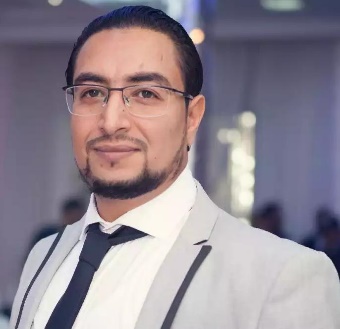 PERSONNAL PROFILEDate of Birth	Tunis, October 01, 1983 Nationality   TunisianCurrent address   Saudi Arabia Riyadh LinkedIn https://www.linkedin.com/in/mohamed-arfaoui-03aaa0219Email Address   mohamedarfaouii12@gmail.comDriving license   UAE & Qatari driving license Mobile : +966547174887Profile SummarySeeking to work in dynamic environment in challenging position to expend my skills while contributing to the organization’s goals as well as my own professional pursuits.An effective communicator with strong presentation, people management, interpersonal, negotiation, analytical and problem-solving skillsExpertise in managing and controlling of the organization’s receivable and Sales related activities.Gained significant experience in car market in Middle East.SKILLSAble to work as part of a busy sales team.Ability to build a rapport with a wide range of people.Ability to prioritize and meet deadlines on multiple assignments.Ability to comprehend, capture as well as interpret basic customer informationAnalyze the various parts of a problem properly and develop logical solutionsSelf-Starter, Proactive with sound judgment, Planning skills for Strategic Business DevelopmentProfessional selling approachA sound knowledge of telephone etiquettePersistent, creative and a team player with strong decision-making skillsStrong leadership, communication and organizational skills.Professional experiences Al Mana used Cars Company :Authorized dealership : Ford , Jeep, Dodge , Peugeot,Chrysler and Ram  (Doha, Qatar) Septembre 2018 – April 2022Showroom Manager :Cars Buyer Expert / Car Evaluation Ensures sales personnel are motivated, thoroughly trained and highly professional with regards to interactions. Setting up sales target for staff and support in selling vehicles.Uses appropriate procedures for management, facilitate the sales department to generate expected levels of gross and net profit.Meet budget revenew and expence goal.Working together with the general manager, advice appropriate monthly and annual goals for the sales department.Prepair and present reports to the General Manager when needed.Establish and maintain active programs to follow up salesEstablish and manage an inventory control sysetm which takes into account net profit goals to eliminate the chance of lower then expected profits..Making daily and monthly sales report and when every requested by general manager.Ibin Ajayan Trading Group : Authorized dealership: Seat , Skoda, Eveco , Mahindra, Ashley bus and truck (Qatar, Doha )  From July 2017-  August 2018Estimated and Reconditioning Supervisor / team leaderOrganizing and controlling the flow of vehicles from sister companies to workshop.Preparing, conducting and administering Marketing planes to achieve set growth targets. Maintaining the Inventory to the targeted level keeping the interest to the minimal level,
Handling all aspects of administration of the department across all levels of interception with other departments,Responsible for the overall maintenance of inventory, mobilization, administration and sales of used vehicles across the group.Sellanycar.com (UAE Abu  dhabi )	Octobre 2013 – June 2017Team Leader buyer /cars buyer expert Research good quality and prestigious brand cars to sell and earn profit.Assisting in purchase of vehicle.Coordinating with Dealers and negotiating on prices and margins.Developing and maintaining a trusted network of vehicles dealers.Substantial experience of purchasing and selling used cars.Sound knowledge of automobile kinds, make, estimated cost and depreciation.Extensive knowledge of buying practices and vehicle parts and supplies.Attending vehicle exhibitions and car shows as Company representative.Research good quality and prestigious brand cars to sell and earn profit.Emirates Auction (UAE Abu Dhabi) December 2011 – August 2013Sales executive / car buyer expert / cars evaluationGreeting customers, discussing their needs and advising on the most suitable vehicle. Showing customers the vehicles that are available and describing their features. Arranging test drives and accompanying customers on them.Handling new client enquiries and acting as the face of the business.Dealing with and resolving problems and issues which arise.Z.O.X SHOWROOM LUXURY CARS (UAE Abu Dhabi) January 2008– October 2011 Sales ExecutiveAttend showroom visitors in a professional and timely manner.Provide quotations and follow up with customers after presentations.Negotiate and finalize sales agreements.Giving out excellent customer serviceAssisted and persuaded customers for the selection and purchase product.Replacement of product if any defect within same brand.Maintained customer’s records and effectively handled other given responsibilities.Prepare proposals based on customer's requirementsKeep a record of customer information.NISSAN (UAE Abu Dhabi) March 2005– Novembre 2008 Sales ConsultantListen to customers to uncover purchasing needs and provide recommendations based on automotive requirements.Selling and promoting Finance, Insurance products and Paint Protection.Demonstrating vehicles to customers, including taking them for drives.Reporting to the vehicle sales manager on activities, reviews and analyses..Writing up sales contracts.Representing the company at trade exhibitions, events and demonstrations.Negotiating the terms of a sales agreement and closing sales.Following-up in-bound telephone enquiries, walk in prospects and emails enquiries.Preparing car purchase packagesEDUCATIONBusiness Administration Certificate from CEFE( UAE al Khwarizmi) Private school in Abu Dhabi( English Course)  Secondary School 7th formTraining Certificate in Guest Experience 1 and 2 Certificate in Excellence Customer Service.Certificate in Excellence negotiation skills.Certificate in Time Management from Al Mana Group.LANGUAGESArabic: Mother tongue French: Fluent Speaking & writing English: Fluent speaking & writing            HOBBIES & INTERESTS            Football, Reading, Learning New Languages, travelling REFERENCESAvailable on request